    Watashi no seiza: My star sign    Watashi no tanjoubi  wa  __    ____   desu.Watashi  no  seiza  wa  __________________________  desu. Watashi no seiza 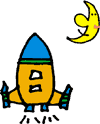 Draw lines to the correct star signs, and write each name of ‘seiza’ in a box.The first one is done for you.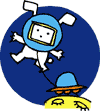 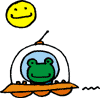 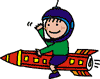 YOUR BIRTHDAYNIHONGO ENGLISH MARCH 21 - APRIL 20Ohitsuji zaAriesAPRIL 21 - MAY 21Oushi zaTaurusMAY 22 - JUNE 21Futago zaGeminiJUNE 22 - JULY 23Kani zaCancerJULY 24 - AUG 23Shishi zaLeoAUG 24 - SEPT 23Otome zaVirgoSEPT 24 - OCT 23Tenbin zaLibraOCT 24 - NOV 22Sasori zaScorpioNOV 23 - DEC 22Ite zaSagittarius DEC 23 - JAN 20Yagi zaCapricornJAN 21 - FEB 19Mizugame zaAquariusFEB 20 - MAR 20Uo zaPisces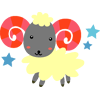 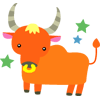 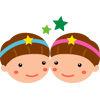 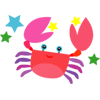 AriesOhitsuji za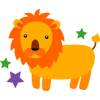 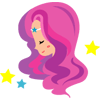 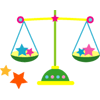 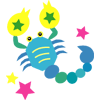 Leo Tenbin za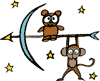 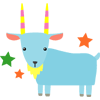 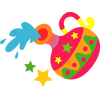 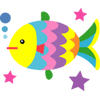 Sagittarius BIRTHDAY SEI ZASIGNSShichi gatsu nijuu yokka –  Hatchi gatsu nijuu san nichi   LibraNi gatsu hatsuka –  San gatsu hatsu kaTaurus Juuichi gatsu nijuu san nichi – Juuni gatsu nijuu ni nichiCapricornShi gatsu ni juu ichi nichi – go gatsu ni juu ichi nichi Sagittarius Hachi gatsu nijuu yokka –  Ku gatsu nijuu san nichiPiscesJuu gatsu nijuu yokka –  Juu ichi gatsu nijuu ni nichiAriesSan gatsu nijuu ichi nichi –  Shi gatsu hatsukaCancerJuu ni gatsu nijuu san nichi –  Ichi gatsu hatsukaVirgoIchi gatsu nijuu ichi ni chi –  Ni gatsu juu ku nichiGeminiRoku gatsu nijuu ni nichi –  Shichi gatsu nijuu san nichiScorpionGo gatsu nijuu ni nichi –  Roku gatsu nijuu ichi nichiAquariusKu gatsu nijuu yokka –  Juu gatsu nijuu san nichishishi zaLeo 